SCENARIUSZ NR 723.04 – 24.04.2020r.Kolejny zakres prześlemy w poniedziałek 27.04.2020Witajcie ! Gotowi do dalszej pracy? Dla tych co mają książki to mogą zrobić karty pracy ze str. 14-17. Natalia Olszewska i Patrycja Jakubiec Czwartek 23.04.2020Po kilku dniowej obserwacji przyrody mam nadzieję, że wszyscy dostrzegli jej PIĘKNO! Zobaczyliście dużo małych zwierzątek, które żyją, a czasem ich nie zauważamy gołym okiem  DLATEGO WAŻNE JEST ABY CHRONIĆ PRZYRODĘ, środowisko, w którym żyją. 22 kwietnia był Dzień ZIEMI, chciałabym aby każdy z Was zastanowił się co może zrobić aby chronić przyrodę…?  Oto kilka propozycji Zobaczcie  i spróbujcie odczytać hasła. 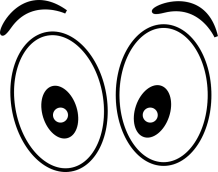 Posłuchajcie piosenki, może w niej znajdziecie ciekawe rozwiązanie https://www.youtube.com/watch?v=JIEDy5UiRPUhttps://www.youtube.com/watch?v=pRNtFXew_VE[ZADANIE ZALICZENIOWE DO WYSŁANIA NA MAILA – do wyboru:  Zrób plakat – „Co planeta lubi a czego nie lubi”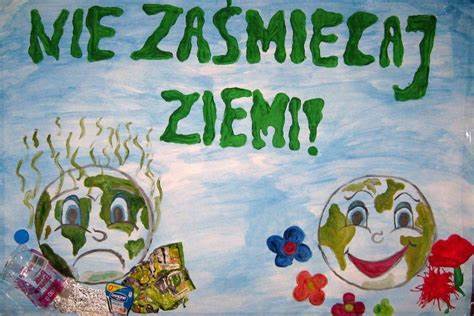 Piatek 24.04.2020Zacznijcie dzień od wysłuchania bajki : https://www.youtube.com/watch?v=PYd88-RyaLsJeżeli macie możliwość to udajcie się do ogródka i znajdźcie kilka kwiatków – 2 różne gatunki np. stokrotkę i mniszka lekarskiego. Ułóżcie z tego jakiś wzór a następnie przyjrzyjcie się dobrze….bo zamykacie OCZY! A rodzice zabierają WAM jeden kwiatek. Waszym zadaniem jest powiedzenie gdzie on wcześniej był lub czego brakuje? 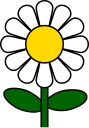 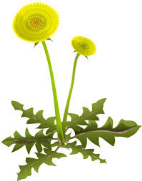 Możecie się tak pobawić z patyczkami, kamieniami, muszlami, szyszkami  z tym co uda Wam się znaleźć (w przypadku deszczu – ułóżcie z tego co macie w domu np. klocki, samochody)  Ułóżcie rytm z tego co macie   mój jest taki: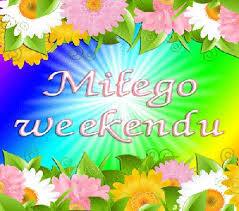 SEGREGUJ ŚMIECI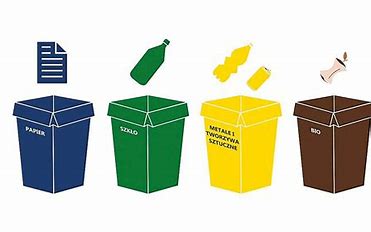 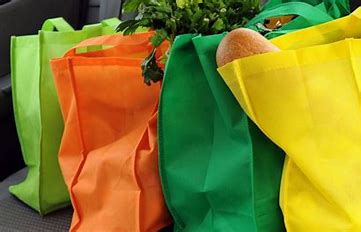 UŻYWAJ EKO TOREB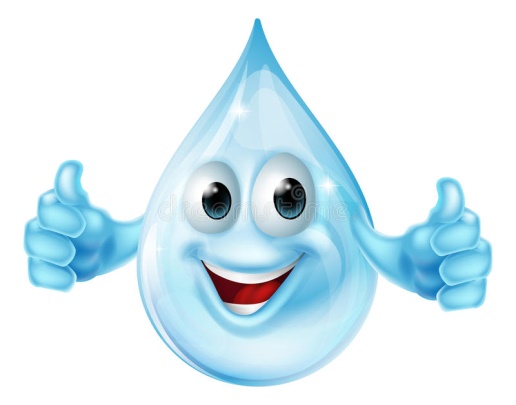 OSZCZĘDZAJ WODĘOSZCZĘDZAJ ENERGIĘ 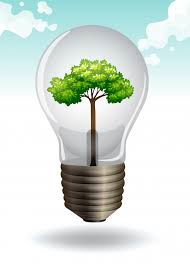 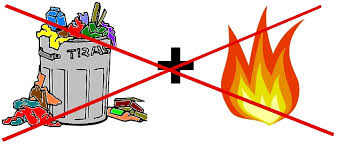 NIE PAL ŚMIECI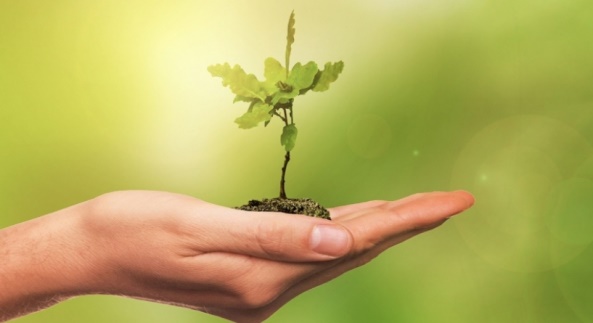 POSADŹ DRZEWO